Publicado en  el 19/11/2015 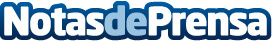 Los bomberos recomiendan limpiar anualmente el conducto de la chimenea si se utiliza con asiduidadDatos de contacto:Nota de prensa publicada en: https://www.notasdeprensa.es/los-bomberos-recomiendan-limpiar-anualmente-el_1 Categorias: Navarra http://www.notasdeprensa.es